Take Heart – Taking the PlungeWeek of 4.3.16 | Talk It Over Discussion GuideTalking through the message during the week and in the Life Group context helps you turn what God is saying to you into action steps. These discussion points, questions, and scriptures are designed to help you take the next step. If you’re leading a group through this guide, don’t feel like you have to answer every question. Pick out those questions that will stir up conversation and action among your group.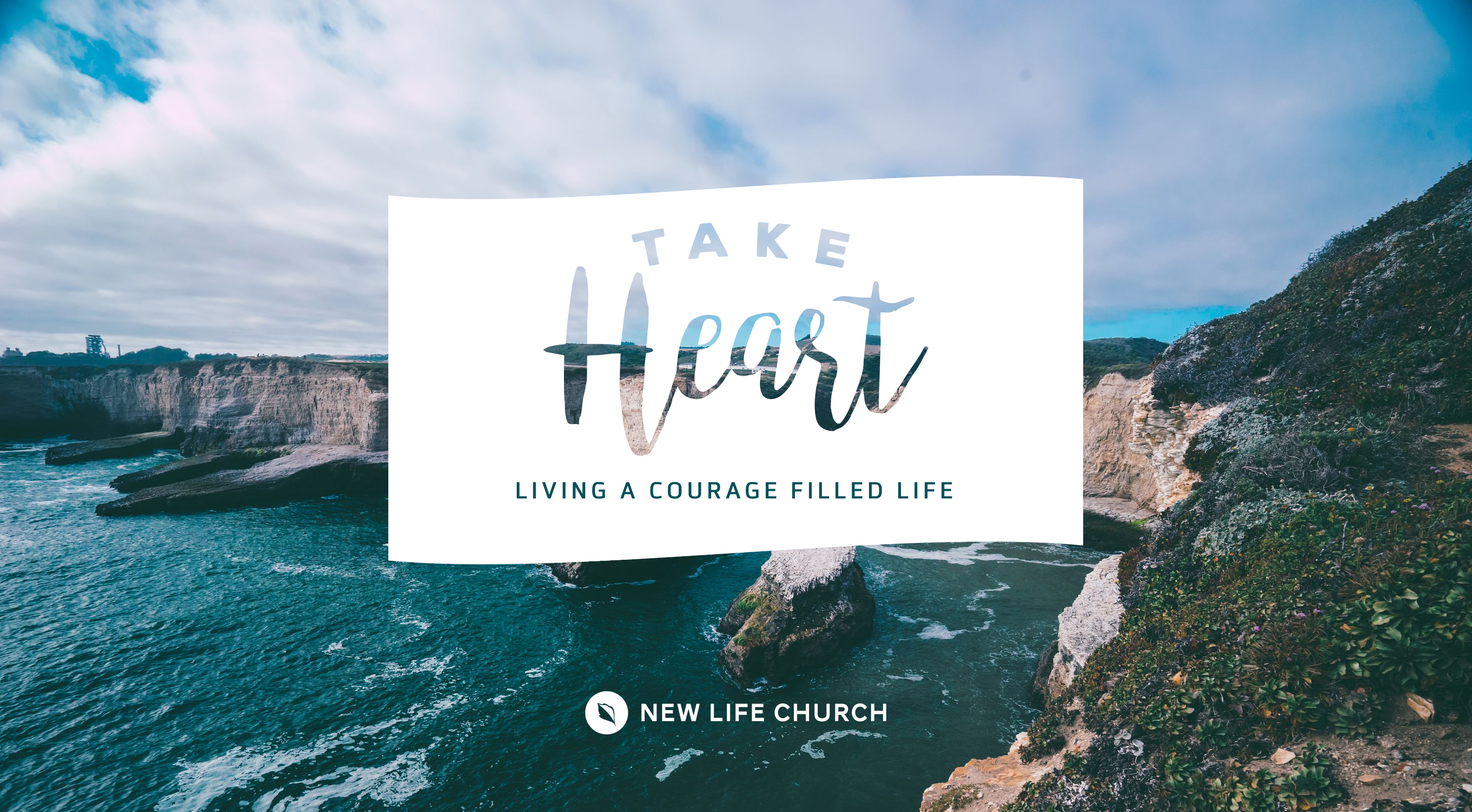 Watch Take Heart Part 2 on New Life’s YouTube Channel. Intro: Read John 16:33 and Psalm 27:14What does “take heart” mean to you? How does a person lose heart? How are waiting on the Lord and courage linked?Distance leads to vulnerability. Read Matthew 26:58. How did this happen in Peter’s life? What was the result?Discuss this statement: Our strength is determined by our proximity. What does that mean to you? Have you experienced this in your walk with the Lord?What has created distance in your walk with the Lord (past or present)?Addiction to the approval of others will distance you from the Lord.How can this happen? Discuss this point: The Fear of man is being more concerned with people’s approval than God’s. How does the fear of man show itself?What keys does Colossians 3:22-23 give us for overcoming the fear of man?Closeness leads to courage. Read John 21:7, 15, 21-22What did Peter decide to do in verse 7, symbolized in taking the plunge?How is ungodly comparison related to the fear of man? How did Jesus address this in verses 21-22?Prayer Response Have a time of prayer ministry in response to what was shared in the discussion. 